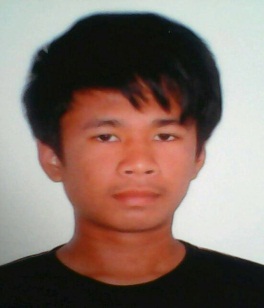 OLIVER A. FERNANDOSuyo, Dingras. Ilocos Norte.  2913.   +63 975 282 0863          oliverfernando133@gmail.comPERSONAL DATAAGE			:  25DATE OF BIRTH	:  December 27  1992SEX			:  MaleHEIGHT		:  5'8"WEIGHT		:  77CIVIL STATUS		:  SingleRELIGION		:  CatholicFATHER’S NAME	; Wilson L. FerenandoOCCUPATION		: FatherMOTHER’s NAME	: Marizza A. FrenandoOCCUPATION		: HousewifeEDUCATION ATTAINMENTELEMENTARY                     SUYO ELEMENTARY  SCHOOL			      1999-2005SECONDARY                      DNHS/ LT. EDGAR FOZ MEMORIAL               NATIONAL HIGH SCHOOL    2005-2009COLLEGE                            MARIANO MARCOS STATE UNIVERSITY                                                   College of Agriculture and Food    Sustainable Development    Couse: Bachelor in Agriculture Technology    2010-2014INTERNSHIP EXPERIENCEBARANG AY DEMO FARM, San Juan Ilocos SurIntern, November 4,2013-November 23, 2013: Training in rising livestock and animal husbandry.MARIANO MARCOS STATE UNIVERSITY FARM, Batac Ilocos NorteIntern, November 24,2013 – December 13,2013: training in raising livestock and animal husbandry PHILIPPINE CARABAO CENTER, Batac Ilocos Norte Intern, December 16,2013-January 10,2014  : Training in rising dairy carabao (murra buffalo)SAHAGUN PIGGERY, Dingras Ilocos NorteIntern, January 14, 2014-Febuary 22,2013:Training in swine production					WORK EXPERIENCESVENVI AGRO INDUSTRIAL V ENTURE CORP. (inpartnership with PIC PHILIPPINES)San Agustin, San Nicolas Ilocos NortePiggery Technician, May 15 2014-July 10 2017:Learned, trained, and developed skills on swine production:2 years farrowing section technician:1 years and 2 months weaned to finishing section technicianDUTIES AND RESPONSIBILITIIESFarrowing SectionLearned, trained, and developed skills on swine productionProcessing new born pigletsVaccinatingWashing pens after weaningMaintain a designated feeding routineTeam member participationPerform related work as apparent or assignedMaintain a cooperative attitude toward managers and other team membersRecord keepingMust not be in or have any contact with any other hogsWeaning to Finishing SectionWeighting and loading pigs for slaughter salePen checkingWashing pens after all livestock pulled outDisinfecting pens for nurseryNursery preparation(rubber mats, brooders, lamps, drinkers, feeders, medications, and environment set point)Selecting good BreederWeight forecastOn call 27/7 for alarms at the buildingVaccination and medicationRecord keepingIdentify and responds to health, environmental, nutritional requirements of pigsMust not be in or have any contact with any other hogsSAHAGUN FARMFrancisco, Dingras Ilocos NorteProduction supervisor(BREEDING and FARROWING section), November  25 2017- presentDUTIES AND RESPONSIBILITIIESPerform  all other duties as assignedBarn maintenancePerform related work as apparent or assignedMaintain a cooperative attitude toward managers and other team membersFeed mixingMonitoring the production of piggeryMonitoring my technicianHeat detectionNatural breedingPiglet processingSow and piglet medicationSow and piglet vaccinationWeaning pigletManual feedingRecord keepingCHARACTER REFERENCESNAME			: Dennis L. BarrogaPOSITION		: SupervisorCONTACT NO.		: +63 930 680 7402NAME			: Oliver C. CalanoPOSITION		: Piggery technicianCONTACT NO.	+63 910 074 5614	I certified  that  the forgoing statements are  true and correct to the best of my knowledge and belief and I agree that any misstatement or omission as to material fact will constitute around for immediate denial of my application or termination of my employment .